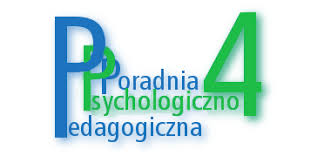 PORADNIA PSYCHOLOGICZNO – PEDAGOGICZNA NR 4
ul. Mińska 1/5, 03-806 Warszawa, 
tel. 22 810 20 29
PPP4/436/………/2023	                                                                                     Warszawa, dnia …………………………………………………      imię i nazwisko  rodzica/opiekuna prawnego………………………………                        adres zamieszkania………………………………                           numer telefonProszę o przeniesienie dokumentów mojego dzieckaImię i nazwisko ……………………………………………… data urodzenia ……..……………………
PESEL   w przypadku  braku numeru PESEL – serię i numer                         	dokumentu potwierdzającego jego tożsamośćucznia szkoły / p-la …………………………………………......................................................................adres zamieszkania ………………………………......................................................................................z Poradni Psychologiczno – Pedagogicznej Nr 4 w Warszawie, ul. Mińska 1/5, 03-806 Warszawa 

do Poradni Psychologiczno – Pedagogicznej ……………………………………………………………..……………………………………………………………………………………………………………..                                                               ( numer i adres Poradni)dla mgr …………………………………...….. data badania ………………………………….…………………………………………….								                        podpis rodzica/opiekuna prawnegoWyrażam zgodę na przetwarzanie danych osobowych dla potrzeb związanych z realizacją statutowych zadań Poradni Psychologiczno-Pedagogicznej nr 4 (z zgodnie z Ustawą o Ochronie Danych Osobowych z dnia 29.08.1997 r. Dz. U. z 2014 r. poz. 1662)Wyrażam zgodę na przetwarzanie danych osobowych przez PPP nr 4 w Warszawie.……….……….………………..		                                                                                                podpis rodzica/opiekuna prawnego